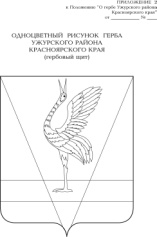 АДМИНИСТРАЦИЯ УЖУРСКОГО РАЙОНАКРАСНОЯРСКОГО КРАЯПОСТАНОВЛЕНИЕ28.04.2023 	                                          г. Ужур	                                            № 311 Об организации световой маскировкина территории Ужурского района при угрозе и ведении военных действий       В соответствии с Федеральным законом от 06.10.2003 № 131-ФЗ «Об общих принципах местного самоуправления в Российской Федерации», с Федеральным законом от 12.02.1998 года № 28-ФЗ «О гражданской обороне», постановлением Правительства Российской Федерации от 26.11.2007 года № 804 «Об утверждении Положения о гражданской обороне в Российской Федерации», приказом МЧС России от 14.11.2008 года № 687 «Об утверждении Положения об организации и ведении гражданской обороны в муниципальных образованиях и организациях», сводом правил СП 165.1325800.2014 «Инженерно-технические мероприятия по гражданской обороне. Актуализированная редакция СНиП 2.01.51- 90» (утверждён приказом Минстроя России от 12 ноября 2014 года № 705/пр), СНиП 2.01.53-84 «Световая маскировка населенных пунктов и объектов народного хозяйства», в целях организации световой маскировки при угрозе и ведении военных действий, руководствуясь Уставом Ужурского муниципального района Красноярского края, ПОСТАНОВЛЯЮ:Утвердить Положение об организации мероприятий по световой маскировке и другим видам маскировки на территории Ужурского района при угрозе и ведении военных действий согласно приложению №1.Утвердить перечень объектов, подлежащих световой маскировке при угрозе и ведении военных действий, на территории Ужурского района согласно приложению №2.Рекомендовать главе г. Ужур, начальнику станции Ужур, утвердить должностной состав группы организации световой маскировки.Рекомендовать главе г. Ужур, начальнику станции Ужур, утвердить план мероприятий световой маскировки и другим видам маскировки.Утвердить типовую инструкцию руководителю структурного подразделения (ответственному должностному лицу) организации по светомаскировке согласно приложению №3.Рекомендовать руководителям организаций, расположенных на территории Ужурского муниципального района, независимо от форм собственности и ведомственной принадлежности, продолжающих работу в военное время и (или) отнесённых к категориям по гражданской обороне:в срок до 01 декабря 2023 года разработать календарные планы перевода организаций, объектов на режимы световой маскировки. Планы согласовать с начальником отдела по вопросам безопасности территории Ужурского района;назначить ответственных должностных лиц за проведение мероприятий по световой маскировке и другим видам маскировки при угрозе и ведении военных действий;спланировать создание запасов материально-технических средств, необходимых для проведения мероприятий по световой и другим видам маскировки.Рекомендовать руководителям хозяйствующих субъектов всех форм собственности, занимающихся управлением и обслуживанием жилищного фонда, в срок до 01 декабря 2023 года:разработать календарные планы отключения потребителей электроэнергии жилых домов, находящихся в управлении, при введении режимов частичного затемнения и ложного освещения. Планы согласовать с начальником отдела по вопросам безопасности территории Ужурского района;назначить ответственных за организацию мероприятий по световой маскировке используемых объектов, улиц, подъездов и домов на подведомственной территории.Рекомендовать главе г. Ужур, в срок до 01 декабря 2023 года разработать календарный план отключения уличного освещения на территории г. Ужур при введении режимов частичного затемнения и ложного освещения. Планы согласовать с начальником отдела по вопросам безопасности территории Ужурского района.Признать утратившим силу постановление администрации Ужурского района от 08.11.2012 № 1155 «Об утверждении Положения о спасательной службе светомаскировки гражданской обороны муниципального образования Ужурский район Красноярского края»Контроль за исполнением настоящего постановления возложить на первого заместителя главы по сельскому хозяйству и оперативному управлению   Ю.П. Казанцева.Постановление вступает в силу в день, следующий за днем официального опубликования в специальном выпуске районной газеты «Сибирский хлебороб».Глава района                                                                                        К.Н. Зарецкий                                                                                                     Приложение №1 к постановлению                                                                                                   администрации Ужурского района                                                                          от 28.04.2023 № 311ПОЛОЖЕНИЕоб организации мероприятий по световой маскировке и другим видам маскировки на территории Ужурского района при угрозе и ведении военных действийОбщие положенияНастоящее Положение определяет цели, основные принципы планирования, обеспечения и проведения мероприятий по световой маскировке (далее по тексту - светомаскировка) и другим видам маскировки на территории Ужурского района при угрозе и ведении военных действий.Световая маскировка и другие виды маскировки проводятся для создания в тёмное время суток условий, затрудняющих обнаружение объектов населенных пунктов, зданий, сооружений и технологического оборудования объектов экономики и инфраструктуры с воздуха путем визуального наблюдения или с помощью оптических приборов, а также снижения точности наведения на них управляемых современных средств поражения.Подготовка к введению мероприятий по световой маскировке и другим видам маскировки на объектах и территориях осуществляется в мирное время заблаговременно в ходе выполнения инженерно-технических мероприятий по ГО.Планирование мероприятий светомаскировки осуществляется заблаговременно, в мирное время, и предусматривает их проведение в соответствии с требованиями законодательства в области гражданской обороны (далее - ГО) и нормативно правовыми актами главы Ужурского района.Основными мероприятиями по гражданской обороне, осуществляемыми в целях решения задачи, связанной с проведением мероприятий по световой маскировке и другим видам маскировки, являются:определение перечня объектов, подлежащих маскировке;разработка планов осуществления комплексной маскировки территорий, отнесенных в установленном порядке к группам по гражданской обороне, а также организаций, являющихся вероятными целями при использовании современных средств поражения;создание и поддержание организациями, отнесенными в установленном порядке к категориям по гражданской обороне, и организациями, продолжающими работу в военное время, в состоянии постоянной готовности к использованию по предназначению запасов материально-технических средств, необходимых для проведения мероприятий по световой маскировке и другим видам маскировки;проведение инженерно-технических мероприятий по уменьшению демаскирующих признаков организаций, отнесенных в установленном порядке к категориям по гражданской обороне.Общий контроль за планированием и выполнением светомаскировочных мероприятий осуществляет Группа по организации световой маскировки (при угрозе и ведении военных действий) Ужурского муниципального района.Состав Группы организации световой маскировки утверждается распоряжением главы Ужурского районаПланирование и контроль выполнения мероприятий по световой маскировке в администрации Ужурского района, муниципальных предприятиях и учреждениях осуществляют их руководители и лица, назначенные ответственными за световую маскировку.Организационные мероприятия по световой маскировкеСветомаскировка должна предусматриваться в двух режимах: частичного затемнения и ложного освещения.Режим частичного затемнения вводится на весь период угрозы ведения военных действий и отменяется после прекращения этой угрозы. Режим частичного затемнения не должен нарушать нормальную деятельность предприятий и организаций, расположенных на территории Ужурского района.При введении режима частичного затемнения выполняются следующие мероприятия:отключаются от источников питания или электрических сетей освещение территорий стадионов и выставок, установки для архитектурной подсветки, осветительные приборы рекламного и витринного освещения. При этом должна быть исключена возможность их местного включения;снижаются уровни наружного освещения улиц, дорог, площадей, территорий парков, детских, школьных, лечебно-оздоровительных учреждений и других объектов с нормируемыми значениями в обычном режиме средней освещенности и более путем выключения до половины осветительных приборов. При этом не допускается отключение двух рядом расположенных осветительных приборов;снижается освещенность в жилых, общественных и вспомогательных зданиях, в местах производства работ вне зданий, проходов, проездов и территорий предприятий путем выключения части осветительных приборов, установки ламп пониженной мощности или применения регуляторов напряжения.В режиме частичного затемнения проводятся мероприятия по подготовке к использованию в режиме ложного освещения:устройств для световой маскировки проёмов зданий и сооружений;специальных световых знаков для обозначения входов, выходов, путей эвакуации людей, объектов и размещения сил гражданской обороны, медицинских пунктов, мест размещения средств пожаротушения, запрещения прохода.Переход с обычного освещения на режим частичного затемнения должен быть проведен не более чем за 16 часов. Режим частичного затемнения после его введения действует постоянно, кроме времени действия режима ложного освещения. В режиме частичного затемнения световой маскировке не подлежат:производственные огни за исключением производственных огней, световая маскировка которых не может быть произведена за время перехода на режим ложного освещения;световые знаки мирного времени (дорожно-транспортные, промышленных предприятий, различные световые указатели).Режим ложного освещения предусматривает полное затемнение наиболее важных зданий, сооружений и ориентирных указателей на территориях, а также освещение ложных и менее значимых объектов.Режим ложного освещения вводится по сигналу «Воздушная тревога». Включение освещения в объеме режима частичного затемнения производится по сигналу «Отбой воздушной тревоги».В режиме ложного освещения выполняются следующие мероприятия:отключается все наружное освещение территории населённых пунктов и организаций, не задействованных на организацию мероприятий ложного освещения;осуществляется полное отключение источников освещения в жилых зданиях (независимо от пребывания людей), а также в помещениях общественных, производственных и вспомогательных зданий, в которых не предусмотрено пребывание людей в темное время суток или прекращается работа по сигналу «Воздушная тревога»;осуществляется световая маскировка зданий или помещений, в которых продолжается работа при подаче сигнала «Воздушная тревога» или по условиям производства невозможно безаварийное отключение освещения (светотехническим или механическим способом);- отключаются дежурным персоналом осветительные приборы, устанавливаемые у входов и въездов в здания и питаемые от сетей внутреннего освещения, не включенные в систему централизованного управления наружным освещением;выключаются световые знаки мирного времени (дорожно-транспортные, промышленных предприятий, различные световые указатели);обеспечивается маскировочное стационарное или автономное освещение с помощью переносных фонарей в местах проведения неотложных производственных, аварийно-спасательных и другие неотложные работы, а также на опасных участках путей эвакуации людей к защитным сооружениям и у входов в них. При расчете установок (систем) маскировочного освещения коэффициент запаса материалов и оборудования следует принимать равным 1 (от фактической потребности);транспорт останавливается, световые и сигнальные огни выключаются, средства регулирования движения отключаются;- обеспечивается освещение ложных или менее значимых объектов.Переход с режима частичного затемнения на режим ложного освещения осуществляется не более чем за 3 мин.Другие виды маскировкиПланирование и выполнение других видов маскировки на территориях ив организациях осуществляется при проведении следующих мероприятий гражданской обороны:эвакуация населения, материальных и культурных ценностей в безопасные районы;повышение устойчивости функционирования объектов, продолжающих работу в военное время;вывод сил, средств и имущества гражданской обороны в исходные районы (безопасные районы).Ответственность за невыполнение мероприятий по планированию и выполнению световой маскировки и других видов маскировкиНеисполнение должностными лицами и гражданами обязанностей по проведению мероприятий по световой маскировке и других видов маскировки влечет ответственность в соответствии с законодательством Российской Федерации.                                                                          Приложение №2 к постановлению                                      администрации Ужурского района                                                                            от 28.04.2023 № 311	Перечень объектов,подлежащих световой маскировке в военное время на территории Ужурского муниципального районаПриложение № 3 к постановлению                                      администрации Ужурского района                                                                              от 28.04.2023 № 311Типовая инструкция руководителю структурного подразделения (ответственному должностному лицу) организации по светомаскировке                                                                                                           Утверждаю(должность, наименование организации)(фамилия, инициалы руководителя)«»____20 г.Инструкция руководителю структурного подразделения (ответственному должностному лицу) 	по светомаскировке (наименование организации)Системой Гражданской обороны предусматривается два режима светомаскировки:Режим частичного затемнения, который вводится особым постановлением Правительства РФ при угрозе нападения противника и должен быть выполнен в срок не более 16 часов.Режим ложного освещения, который вводится по сигналу «Воздушная тревога», должен быть выполнен в течение 3 минут.Режим частичного затемнения предусматривает в первую очередь механический способ маскировки, который заключается в закрытии световых проемов светомаскировочными материалами.В соответствии с этим в каждом цехе (отделе) должны быть изготовлены шторы из светомаскировочного материала (бумаги, плотной черной ткани). Строительные световые фонари и оконные проемы больших размеров окрашиваются масляной краской.Кроме этого, при режиме частичного затемнения предусмотрен и светотехнический способ светомаскировки, который предусматривает ограничение внутреннего освещения. В этом случае сокращается освещение на 50 % путем отключения половины светильников, что обеспечивает продолжение производственной деятельности в цехе (отделе).Светомаскировка по режиму ложного освещения предусматривает отключение всего электроосвещения на предприятии.Планом перевода объекта на режим светомаскировки с полным затемнением предусматривается централизованное отключение освещения цехов (отделов) от фидерных и групповых щитов освещения (согласно схемы электроснабжения каждого цеха (отдела).По сигналу «Воздушная тревога» необходимо:В цехах (отделах) немедленно прекратить все работы.Безаварийно отключить станки, электроприборы и т.п., энергетические сети (газ, воду, электроэнергию).Приступить силами подразделения к светомаскировке.По окончании светомаскировки доложить по телефону в штаб гражданской обороны предприятия (тел.).Специалист, уполномоченный на решение задач гражданской обороны  «»____20 год№ п/пНаименование объекта, организацииМесто нахождения объекта1г. Ужург. Ужур, ул. Ленина, д. 21а2Железнодорожная станция Ужур - структурное подразделение Красноярской дирекции управления движением Центральной дирекции управления движением - филиала открытого акционерного общества «Российские железные дороги»г. Ужур, ул. Калинина, д.14